Z  P  R  A  V  O  D  A  J  –  2 .  K L Z  - A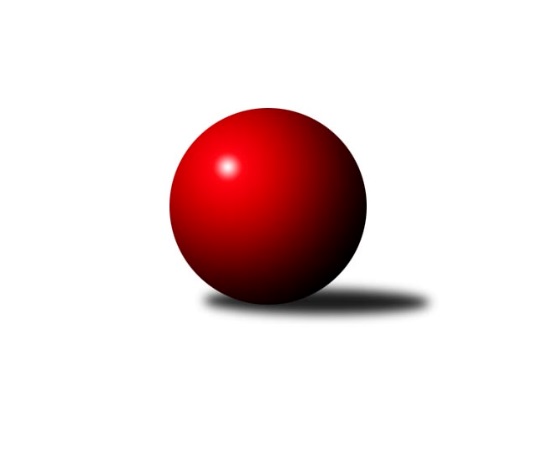 05Ročník 2018/2019	20.10.2018Jihlava maximálně boduje v domácím prostředí a střídá na špici tabulky Pelhřimov, který měl v tomto kole volno. Poslední body doma zůstávají již pouze hráčkám z Neratovic, je to jejich první úspěch v soutěži. V ostatních duelech bodují již hostující družstva. Naposledy Vás upozorňuji na řádné vyplňování zápisu z utkání, více podrobností v závěru zpravodaje „sportovně technické informace“.Nejlepšího výkonu v tomto kole: 3238 dosáhlo družstvo: KK PSJ JihlavaNejlepší výkon kola: 583 - Linda LidmanSouhrnný přehled výsledků:Kuželky Jiskra Hazlov 	- SKK Primátor Náchod B	2:6	3132:3142	(10.5:13.5)	20.10.TJ Neratovice	- TJ Sokol Chýnov	5:3	3152:3125	(11.5:12.5)	20.10.KK Jiří Poděbrady 	- SK Žižkov Praha	1:7	3042:3177	(7.0:17.0)	20.10.KK PSJ Jihlava	- TJ Biž. Jablonec n. N.  	8:0	3238:2989	(19.0:5.0)	20.10.TJ Sparta Kutná Hora 	- TJ Loko. úStí nad Labem	2:6	3095:3158	(11.0:13.0)	20.10.Tabulka družstev:	1.	KK PSJ Jihlava	4	4	0	0	27.0 : 5.0 	66.5 : 29.5 	 3191	8	2.	TJ Spartak Pelhřimov 	4	4	0	0	26.0 : 6.0 	54.5 : 41.5 	 3152	8	3.	SKK Primátor Náchod B	5	4	0	1	28.0 : 12.0 	73.5 : 46.5 	 3147	8	4.	SK Žižkov Praha	5	3	0	2	23.0 : 17.0 	67.0 : 53.0 	 3134	6	5.	TJ Sparta Kutná Hora 	5	3	0	2	21.0 : 19.0 	63.5 : 56.5 	 2985	6	6.	TJ Lokomotiva Ústí nad Labem	4	2	0	2	16.0 : 16.0 	48.5 : 47.5 	 3129	4	7.	TJ Biž. Jablonec nad Nisou 	5	2	0	3	18.0 : 22.0 	57.0 : 63.0 	 3030	4	8.	KK Jiří Poděbrady 	5	2	0	3	17.0 : 23.0 	53.0 : 67.0 	 3049	4	9.	TJ Neratovice	5	1	0	4	9.0 : 31.0 	39.5 : 80.5 	 2962	2	10.	TJ Sokol Chýnov	4	0	0	4	8.0 : 24.0 	39.5 : 56.5 	 2971	0	11.	Kuželky Jiskra Hazlov 	4	0	0	4	7.0 : 25.0 	37.5 : 58.5 	 3017	0  Podrobné výsledky kola:	 Kuželky Jiskra Hazlov 	3132	2:6	3142	SKK Primátor Náchod B	Karoline Utikalová	120 	 128 	 117 	143	508 	 2.5:1.5 	 522 	 120	127 	 139	136	Eliška Boučková	Andrea Trampuschová	124 	 122 	 97 	147	490 	 1:3 	 531 	 125	131 	 143	132	Lucie Slavíková	Marta Kořanová *1	129 	 119 	 133 	131	512 	 1:3 	 552 	 150	127 	 146	129	Denisa Nálevková	Klára Jarinová	129 	 125 	 111 	129	494 	 2:2 	 502 	 124	134 	 116	128	Milena Mankovecká	Lucie Tauerová	136 	 129 	 147 	133	545 	 1:3 	 546 	 144	139 	 120	143	Dana Adamů	Linda Lidman	139 	 141 	 146 	157	583 	 3:1 	 489 	 106	144 	 130	109	Adéla Víšovározhodčí: vedoucí družstev, rozhodčí omluven
střídání: *1 od 61. hodu Eva KotalováNejlepší výkon utkání: 583 - Linda Lidman	 TJ Neratovice	3152	5:3	3125	TJ Sokol Chýnov	Anna Doškářová	132 	 128 	 129 	127	516 	 2:2 	 501 	 107	136 	 122	136	Miroslava Cízlerová	Jaroslava Fukačová	127 	 124 	 115 	117	483 	 2:2 	 499 	 122	107 	 133	137	Zuzana Mihálová	Karolína Kovaříková	106 	 139 	 133 	133	511 	 1:3 	 538 	 128	129 	 146	135	Alena Kovandová	Alžběta Doškářová *1	135 	 114 	 140 	145	534 	 1:3 	 541 	 136	133 	 142	130	Dita Kotorová	Eva Dvorská	143 	 135 	 127 	129	534 	 2.5:1.5 	 519 	 127	140 	 127	125	Jana Takáčová	Lucie Holubová	147 	 151 	 140 	136	574 	 3:1 	 527 	 140	124 	 142	121	Věra Návarovározhodčí: Tajč Vladislav
střídání: *1 od 61. hodu Hana MlejnkováNejlepší výkon utkání: 574 - Lucie Holubová	 KK Jiří Poděbrady 	3042	1:7	3177	SK Žižkov Praha	Michaela Weissová	122 	 128 	 134 	124	508 	 2:2 	 499 	 129	113 	 115	142	Irini Sedláčková	Jitka Vacková	143 	 118 	 119 	112	492 	 1:3 	 546 	 135	143 	 140	128	Blanka Mašková	Lada Tichá *1	111 	 108 	 113 	120	452 	 0:4 	 498 	 125	128 	 119	126	Hedvika Mizerová	Magdaléna Moravcová	133 	 117 	 131 	142	523 	 1:3 	 529 	 151	132 	 138	108	Kateřina Katzová	Michaela Moravcová	129 	 147 	 135 	118	529 	 1:3 	 543 	 137	133 	 143	130	Lucie Řehánková	Zdeňka Dejdová	131 	 136 	 132 	139	538 	 2:2 	 562 	 152	131 	 143	136	Lenka Boštickározhodčí: Jiří Miláček
střídání: *1 od 52. hodu Vlasta KohoutováNejlepší výkon utkání: 562 - Lenka Boštická	 KK PSJ Jihlava	3238	8:0	2989	TJ Biž. Jablonec n. Nisou 	Šárka Vacková	127 	 134 	 138 	126	525 	 4:0 	 441 	 100	122 	 112	107	Iveta Seifertová ml.	Eva Rosendorfská	134 	 123 	 133 	140	530 	 3:1 	 513 	 127	126 	 123	137	Lenka Stejskalová	Simona Matulová	123 	 127 	 130 	133	513 	 3:1 	 499 	 117	109 	 143	130	Jana Gembecová	Karolína Derahová	120 	 136 	 143 	129	528 	 2:2 	 514 	 128	128 	 126	132	Jitka Šklíbová	Martina Melchertová	133 	 152 	 139 	143	567 	 4:0 	 515 	 126	139 	 109	141	Jana Florianová	Jana Braunová	138 	 145 	 142 	150	575 	 3:1 	 507 	 145	108 	 127	127	Iveta Seifertová st.rozhodčí: Jiří Partl Nejlepší výkon utkání: 575 - Jana Braunová	 TJ Sparta Kutná Hora 	3095	2:6	3158	TJ Loko. Ústí nad Labem	Jitka Bulíčková	141 	 140 	 132 	137	550 	 3:1 	 512 	 142	125 	 123	122	Tereza Odstrčilová	Eva Renková	114 	 120 	 125 	120	479 	 0:4 	 544 	 133	138 	 140	133	Věra Slezáčková	Kamila Dvořáková	139 	 147 	 131 	143	560 	 4:0 	 482 	 109	119 	 118	136	Eva Jandíková *1	Jana Abrahámová	150 	 102 	 121 	116	489 	 2:2 	 517 	 133	128 	 110	146	Anežka Motejlová	Ivana Kopecká	108 	 133 	 132 	125	498 	 0:4 	 543 	 121	137 	 149	136	Barbora Vašáková	Hana Barborová *2	139 	 123 	 142 	115	519 	 2:2 	 560 	 135	146 	 131	148	Jana Balzerovározhodčí: Vyhlídal Vítězslav
střídání: *1 od 31. hodu Šárka Vohnoutová, *2 od 61. hodu Marie AdamcováNejlepšího výkonu v tomto utkání: 560 kuželek dosáhli: Kamila Dvořáková, Jana BalzerováPořadí jednotlivců:	jméno hráče	družstvo	celkem	plné	dorážka	chyby	poměr kuž.	Maximum	1.	Jana Braunová	KK PSJ Jihlava	560.5	359.5	201.0	1.0	3/3	(586)	2.	Linda Lidman	Kuželky Jiskra Hazlov 	560.5	367.5	193.0	5.0	2/3	(583)	3.	Lucie Holubová	TJ Neratovice	553.9	360.6	193.3	3.1	3/3	(574)	4.	Kamila Dvořáková	TJ Sparta Kutná Hora 	552.8	360.3	192.5	3.2	2/3	(560)	5.	Lenka Boštická	SK Žižkov Praha	549.5	365.3	184.3	3.1	4/4	(579)	6.	Věra Slezáčková	TJ Lokomotiva Ústí nad Labem	548.5	385.0	163.5	6.5	2/3	(553)	7.	Štěpánka Vytisková	TJ Spartak Pelhřimov 	546.3	365.2	181.2	2.8	3/3	(574)	8.	Karolína Derahová	KK PSJ Jihlava	543.0	358.0	185.0	5.3	2/3	(554)	9.	Jana Florianová	TJ Bižuterie Jablonec nad Nisou 	536.5	360.4	176.1	3.6	4/4	(568)	10.	Denisa Nálevková	SKK Primátor Náchod B	536.4	363.9	172.5	5.0	4/4	(566)	11.	Zdeňka Dejdová	KK Jiří Poděbrady 	536.1	366.0	170.1	5.1	3/3	(559)	12.	Lucie Tauerová	Kuželky Jiskra Hazlov 	535.7	368.8	166.8	3.2	3/3	(548)	13.	Martina Melchertová	KK PSJ Jihlava	533.2	356.7	176.5	4.3	3/3	(567)	14.	Denisa Kovačovičová	SKK Primátor Náchod B	532.7	363.0	169.7	4.8	3/4	(551)	15.	Jana Balzerová	TJ Lokomotiva Ústí nad Labem	532.5	362.7	169.8	5.5	3/3	(560)	16.	Blanka Mašková	SK Žižkov Praha	531.8	360.3	171.5	6.8	4/4	(550)	17.	Šárka Vacková	KK PSJ Jihlava	531.7	360.5	171.2	6.8	3/3	(555)	18.	Helena Mervartová	SKK Primátor Náchod B	531.0	360.7	170.3	5.7	3/4	(544)	19.	Dita Kotorová	TJ Sokol Chýnov	528.7	353.0	175.7	4.0	3/3	(541)	20.	Kateřina Katzová	SK Žižkov Praha	528.3	355.0	173.3	5.5	4/4	(546)	21.	Eva Rosendorfská	KK PSJ Jihlava	527.0	356.3	170.7	5.8	3/3	(556)	22.	Kateřina Carvová	TJ Spartak Pelhřimov 	526.8	355.2	171.7	5.7	3/3	(579)	23.	Zuzana Holcmanová	KK Jiří Poděbrady 	526.7	370.3	156.3	9.3	3/3	(549)	24.	Jitka Bulíčková	TJ Sparta Kutná Hora 	524.7	355.9	168.8	5.3	3/3	(555)	25.	Aneta Kusiová	TJ Spartak Pelhřimov 	524.0	348.0	176.0	4.5	3/3	(552)	26.	Tereza Odstrčilová	TJ Lokomotiva Ústí nad Labem	524.0	356.5	167.5	4.8	3/3	(549)	27.	Adéla Víšová	SKK Primátor Náchod B	523.0	353.0	170.0	9.3	3/4	(552)	28.	Šárka Vohnoutová	TJ Lokomotiva Ústí nad Labem	522.5	359.5	163.0	8.3	2/3	(530)	29.	Jitka Šklíbová	TJ Bižuterie Jablonec nad Nisou 	521.4	359.6	161.8	4.6	4/4	(531)	30.	Barbora Vašáková	TJ Lokomotiva Ústí nad Labem	521.0	350.7	170.3	6.5	3/3	(543)	31.	Eva Renková	TJ Sparta Kutná Hora 	519.5	360.8	158.7	5.5	3/3	(543)	32.	Lucie Řehánková	SK Žižkov Praha	519.0	357.3	161.8	7.0	4/4	(543)	33.	Lenka Honzíková	KK Jiří Poděbrady 	516.8	358.3	158.5	7.5	2/3	(527)	34.	Anežka Motejlová	TJ Lokomotiva Ústí nad Labem	516.5	357.5	159.0	9.2	3/3	(526)	35.	Josefína Vytisková	TJ Spartak Pelhřimov 	515.2	344.0	171.2	4.2	3/3	(539)	36.	Michaela Moravcová	KK Jiří Poděbrady 	513.8	362.0	151.8	6.1	3/3	(532)	37.	Gabriela Knězů	TJ Spartak Pelhřimov 	513.7	352.0	161.7	8.3	3/3	(541)	38.	Jana Takáčová	TJ Sokol Chýnov	512.7	354.8	157.8	5.7	3/3	(542)	39.	Petra Štrosmajerová	TJ Spartak Pelhřimov 	511.3	356.7	154.7	4.0	3/3	(530)	40.	Jana Samoláková	TJ Neratovice	508.5	352.5	156.0	7.5	2/3	(510)	41.	Eva Jandíková	TJ Lokomotiva Ústí nad Labem	508.5	352.5	156.0	7.0	2/3	(519)	42.	Iveta Seifertová st.	TJ Bižuterie Jablonec nad Nisou 	506.1	340.1	166.0	6.4	4/4	(527)	43.	Alena Kovandová	TJ Sokol Chýnov	505.3	349.0	156.3	7.2	3/3	(538)	44.	Irini Sedláčková	SK Žižkov Praha	505.3	347.8	157.5	5.9	4/4	(528)	45.	Jana Gembecová	TJ Bižuterie Jablonec nad Nisou 	505.0	337.3	167.7	8.7	3/4	(520)	46.	Zuzana Mihálová	TJ Sokol Chýnov	505.0	367.5	137.5	12.5	2/3	(511)	47.	Simona Matulová	KK PSJ Jihlava	503.5	360.8	142.8	12.5	2/3	(513)	48.	Hedvika Mizerová	SK Žižkov Praha	503.2	349.2	154.0	7.5	3/4	(516)	49.	Karoline Utikalová	Kuželky Jiskra Hazlov 	503.0	341.0	162.0	7.2	3/3	(544)	50.	Věra Návarová	TJ Sokol Chýnov	500.7	348.8	151.8	8.7	3/3	(527)	51.	Michaela Weissová	KK Jiří Poděbrady 	500.0	345.5	154.5	10.5	2/3	(548)	52.	Jitka Vacková	KK Jiří Poděbrady 	500.0	348.5	151.5	7.5	2/3	(508)	53.	Marta Kořanová	Kuželky Jiskra Hazlov 	499.7	340.0	159.7	8.3	3/3	(546)	54.	Ivana Kopecká	TJ Sparta Kutná Hora 	499.7	346.3	153.3	6.8	2/3	(526)	55.	Eva Dvorská	TJ Neratovice	497.8	331.6	166.2	8.3	3/3	(534)	56.	Jana Abrahámová	TJ Sparta Kutná Hora 	495.7	349.7	146.0	12.2	3/3	(553)	57.	Lenka Stejskalová	TJ Bižuterie Jablonec nad Nisou 	493.5	351.9	141.6	9.1	4/4	(513)	58.	Miroslava Cízlerová	TJ Sokol Chýnov	490.0	340.3	149.7	11.7	3/3	(508)	59.	Klára Jarinová	Kuželky Jiskra Hazlov 	487.3	345.3	142.0	7.8	2/3	(494)	60.	Eva Kotalová	Kuželky Jiskra Hazlov 	486.3	333.7	152.7	11.3	3/3	(503)	61.	Jaroslava Fukačová	TJ Neratovice	484.0	332.0	152.0	11.8	2/3	(521)	62.	Alžběta Doškářová	TJ Neratovice	483.5	328.0	155.5	11.5	2/3	(491)	63.	Karolína Kovaříková	TJ Neratovice	474.4	336.3	138.1	10.8	3/3	(519)	64.	Anna Doškářová	TJ Neratovice	472.0	324.3	147.8	9.8	2/3	(516)	65.	Andrea Trampuschová	Kuželky Jiskra Hazlov 	469.0	324.5	144.5	9.3	2/3	(490)	66.	Hana Mlejnková	TJ Neratovice	464.3	330.3	134.0	14.0	3/3	(508)	67.	Hana Peroutková	TJ Sokol Chýnov	389.0	294.0	95.0	23.8	2/3	(415)		Lucie Smrčková	TJ Spartak Pelhřimov 	577.0	374.0	203.0	3.0	1/3	(577)		Kateřina Majerová	SKK Primátor Náchod B	550.0	360.0	190.0	2.5	2/4	(550)		Dana Adamů	SKK Primátor Náchod B	546.0	365.0	181.0	6.0	1/4	(546)		Lada Tichá	KK Jiří Poděbrady 	540.0	340.0	200.0	5.0	1/3	(540)		Eliška Boučková	SKK Primátor Náchod B	533.0	363.5	169.5	5.5	2/4	(544)		Petra Dočkalová	KK PSJ Jihlava	525.0	355.0	170.0	3.0	1/3	(525)		Tereza Kovandová	TJ Sokol Chýnov	524.0	340.0	184.0	7.0	1/3	(524)		Olga Syková	TJ Bižuterie Jablonec nad Nisou 	523.0	364.0	159.0	7.0	2/4	(542)		Lucie Slavíková	SKK Primátor Náchod B	519.0	358.5	160.5	6.0	2/4	(531)		Michaela Dušková	SKK Primátor Náchod B	498.0	333.5	164.5	7.0	2/4	(516)		Radana Krausová	KK PSJ Jihlava	498.0	343.0	155.0	11.0	1/3	(498)		Magdaléna Moravcová	KK Jiří Poděbrady 	497.7	345.0	152.7	6.3	1/3	(523)		Anna Sailerová	SK Žižkov Praha	493.0	354.0	139.0	9.0	1/4	(493)		Milena Mankovecká	SKK Primátor Náchod B	488.0	334.5	153.5	6.5	2/4	(502)		Miroslava Utikalová	Kuželky Jiskra Hazlov 	480.0	340.0	140.0	9.0	1/3	(480)		Zdeňka Kvapilová	TJ Bižuterie Jablonec nad Nisou 	466.8	330.5	136.3	12.5	2/4	(481)		Hana Barborová	TJ Sparta Kutná Hora 	460.0	319.0	141.0	15.0	1/3	(460)		Lenka Klimčáková	TJ Sparta Kutná Hora 	456.0	325.0	131.0	11.0	1/3	(456)		Iveta Seifertová ml.	TJ Bižuterie Jablonec nad Nisou 	441.0	321.0	120.0	15.0	1/4	(441)		Zdeňka Vokolková	TJ Sparta Kutná Hora 	373.0	289.0	84.0	30.0	1/3	(373)Sportovně technické informace:Zápisy z utkání mi prosím posílejte řádně vyplněné, první v pořadí je pouze příjmení (nepoužívejte pouze velká písmena)  o řádek níže je jméno a o řádek níže je registrační číslo. Prosím,  nezapomínejte do poznámky v zápisu o utkání jasně určit status startu hráček mimo soupisku.start náhradníkadopsání na soupiskuStále není jasno jak uvádět příjmení a jméno, je nutné použít diakritiku při vyplňování.Zápis mi prosím pošlete i přes skutečnost, že byl vygenerován systémem kuzelky.com. Nejlepší bude zápis z utkání odeslat hned po utkání, mám více času reagovat na případné nesrovnalosti.Adresy kam vždy zápis posílat: petr.kohlicek@seznam.cz, petr.kohlicek@kuzelky.cz Starty náhradníků:registrační číslo	jméno a příjmení 	datum startu 	družstvo	číslo startu22455	Iveta Seifertová ml.	20.10.2018	TJ Biž. Jablonec nad Nisou 	2x179	Dana Adamů	20.10.2018	SKK Primátor Náchod B	2x
Hráči dopsaní na soupisku:registrační číslo	jméno a příjmení 	datum startu 	družstvo	Program dalšího kola:6. kolo			TJ Bižuterie Jablonec nad Nisou  - -- volný los --	27.10.2018	so	10:00	SKK Primátor Náchod B - KK PSJ Jihlava	27.10.2018	so	10:00	SK Žižkov Praha - Kuželky Jiskra Hazlov 	27.10.2018	so	10:00	TJ Sokol Chýnov - KK Jiří Poděbrady 	27.10.2018	so	10:00	TJ Lokomotiva Ústí nad Labem - TJ Neratovice	27.10.2018	so	13:00	TJ Spartak Pelhřimov  - TJ Sparta Kutná Hora Zpracoval: Petr Kohlíček, GSM 775 26 27 28Dne: 20.10.2018Nejlepší šestka kola - absolutněNejlepší šestka kola - absolutněNejlepší šestka kola - absolutněNejlepší šestka kola - absolutněNejlepší šestka kola - dle průměru kuželenNejlepší šestka kola - dle průměru kuželenNejlepší šestka kola - dle průměru kuželenNejlepší šestka kola - dle průměru kuželenNejlepší šestka kola - dle průměru kuželenPočetJménoNázev týmuVýkonPočetJménoNázev týmuPrůměr (%)Výkon1xLinda LidmanHazlov5831xLinda LidmanHazlov112.495833xJana BraunováJihlava5753xLucie HolubováNeratovice110.655744xLucie HolubováNeratovice5743xJana BraunováJihlava109.795751xMartina MelchertováJihlava5673xLenka BoštickáŽižkov108.585623xLenka BoštickáŽižkov5621xMartina MelchertováJihlava108.265672x
1xKamila Dvořáková
Jana BalzerováKutná Hora
Ústí n.L.560
5603x
1xKamila Dvořáková
Jana BalzerováKutná Hora
Ústí n.L.108.22
108.22560
560